WIOSENNE ZAGADKI I ĆWICZENIA UKŁADANIA SEKWENCJIW czasie świąt zadaje szyku, W wielkanocnym tkwiąc koszyku.Ten prawdziwy zaś na co dzieńNie jest z cukru, za to bodzie.Czy to kury je znoszą W Wielkanocy porze?Jajko niby jak jajko, Tyle że w kolorzeWielkanocny- do święcenia,Elegancki- do noszenia.Do ziemniaków- wiklinowy,No i już zagadka z głowy.Jedne na wierzbieSpotkasz wiosny porą,Drugie na podwórkuGonić myszki wolą.Odpowiedzi:Baranek, pisanki, koszyk kotki Wytnij obrazki, ułóż według wzoru, dokończ/ uzupełnij sekwencję.  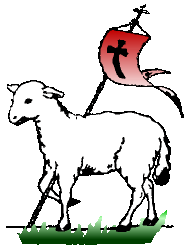 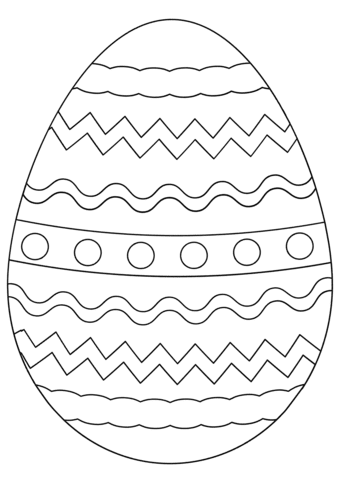 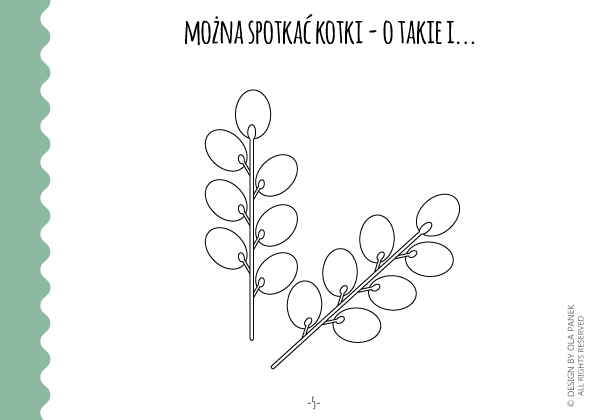 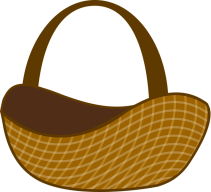 -----------------------------------------------------------------------------------------------------------------------------------------------------------------